永佳DW-40-L596、DW-60-L596、 DW-86-L596超低温保存箱Ultra-Low Temperature Freezer适用于科研机构、特殊材料的超低温实验、电子行业、化工行业、军工领域、高校实验、生物工程、远洋渔业等。可用于保存病毒、病菌、红细胞、白细胞、皮肤、骨骼、细菌、精液、生物制品、远洋制品、电子器件的低温试验等。功能特点★温度控制微电脑数字控制，温度数字显示，调节单位为0.1℃；箱内温度可调：-15℃~-45℃（DW-40-L596）；-25℃~-65℃（DW-60-L596）；-40℃~-86℃（DW-86-L596）；可设定开停机温差；高低温报警功能，报警温度值可以按需设定。★安全系统具备完善的报警系统，有蜂鸣器声音及灯光闪烁报警功能；可实现高低温报警、传感器故障报警等功能；多重保护功能（密码保护、频繁启动保护、传感器故障时制冷系统保持运行状态。）★制冷系统超厚发泡层，双层保温门设计，门体双重密封，有效保护箱内温度；优化自复叠制冷系统，进口压缩机，制冷能力强劲高效；合理的蒸发器设计，保证制冷剂最有效的流动，箱内温度均匀性佳；独特的无氟环保混合制冷剂，100%无氯氟；单压缩机系统，部件少、故障率低、能耗小；采用德国EBM静音风机，性能稳定持久、噪音低。★人性化设计内置不锈钢搁架，按需随意调整，使用灵活方便，易于清洗；食品级不锈钢内胆，永不生锈，安全有保障；重型脚轮设计，移动方便；安全门锁设计，防止随意开启；箱内气压平衡设计，同时兼具测试孔功能，方便使用；LED温度显示，观察方便，清晰直观；适合10℃~30℃环境使用；可选安装数字温度记录仪，方便在特殊情况下记录和保存性能数据，设有USB接口，需要时可连接U盘进行数据拷贝分析；宽电压带设计，适合187V~242V电压下使用。注：外观和规格如有更改，恕不另行通知。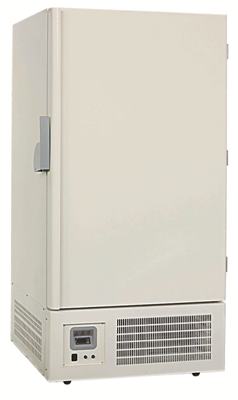 型号外部尺寸（mm）外部尺寸（mm）外部尺寸（mm）外部尺寸（mm）内部尺寸（mm）内部尺寸（mm）内部尺寸（mm）内部尺寸（mm）内部尺寸（mm）电源(V/Hz)功率(W)箱内温度（℃）气候类型有效容积（L）净重（Kg)型号宽/W深/D高/H高/H宽/W宽/W深/D深/D高/H电源(V/Hz)功率(W)箱内温度（℃）气候类型有效容积（L）净重（Kg)DW-40-L596DW-60-L596DW-86-L5969409459451920192070067512551255220/501600-15~-45-25~-65-40~-86N596280